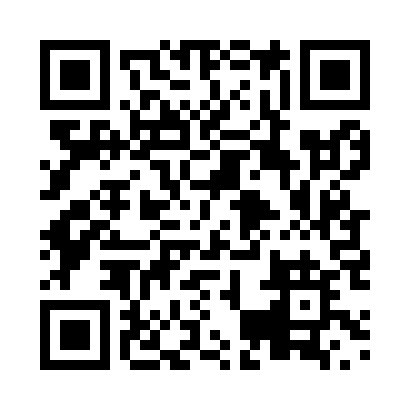 Prayer times for Minniehill, Ontario, CanadaMon 1 Jul 2024 - Wed 31 Jul 2024High Latitude Method: Angle Based RulePrayer Calculation Method: Islamic Society of North AmericaAsar Calculation Method: HanafiPrayer times provided by https://www.salahtimes.comDateDayFajrSunriseDhuhrAsrMaghribIsha1Mon3:495:421:266:479:1111:042Tue3:505:421:276:479:1111:033Wed3:505:431:276:479:1011:034Thu3:515:441:276:479:1011:025Fri3:525:441:276:479:1011:016Sat3:545:451:276:479:0911:017Sun3:555:461:276:479:0911:008Mon3:565:461:286:479:0910:599Tue3:575:471:286:479:0810:5810Wed3:585:481:286:469:0810:5711Thu4:005:491:286:469:0710:5612Fri4:015:501:286:469:0610:5513Sat4:025:511:286:469:0610:5414Sun4:045:511:286:459:0510:5315Mon4:055:521:296:459:0410:5116Tue4:065:531:296:459:0410:5017Wed4:085:541:296:449:0310:4918Thu4:095:551:296:449:0210:4719Fri4:115:561:296:439:0110:4620Sat4:125:571:296:439:0010:4521Sun4:145:581:296:428:5910:4322Mon4:155:591:296:428:5810:4223Tue4:176:001:296:418:5710:4024Wed4:196:011:296:418:5610:3825Thu4:206:021:296:408:5510:3726Fri4:226:031:296:398:5410:3527Sat4:236:041:296:398:5310:3428Sun4:256:051:296:388:5210:3229Mon4:276:061:296:378:5110:3030Tue4:286:081:296:378:5010:2831Wed4:306:091:296:368:4810:27